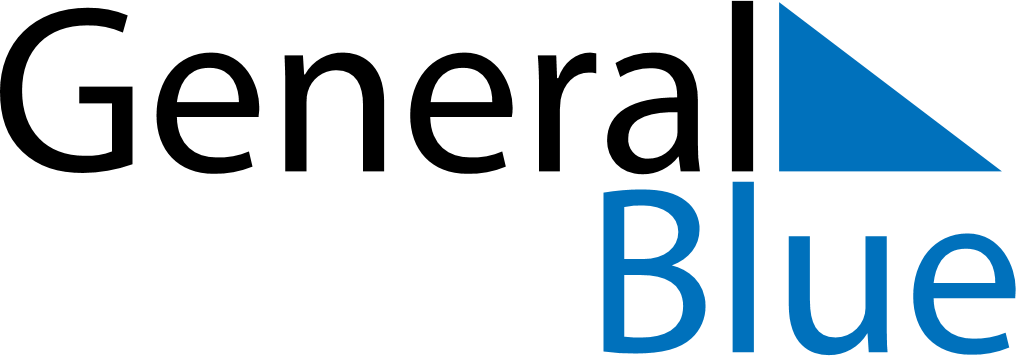 June 2024June 2024June 2024June 2024June 2024June 2024June 2024Lam Plai Mat, Buriram, ThailandLam Plai Mat, Buriram, ThailandLam Plai Mat, Buriram, ThailandLam Plai Mat, Buriram, ThailandLam Plai Mat, Buriram, ThailandLam Plai Mat, Buriram, ThailandLam Plai Mat, Buriram, ThailandSundayMondayMondayTuesdayWednesdayThursdayFridaySaturday1Sunrise: 5:37 AMSunset: 6:35 PMDaylight: 12 hours and 57 minutes.23345678Sunrise: 5:37 AMSunset: 6:35 PMDaylight: 12 hours and 57 minutes.Sunrise: 5:37 AMSunset: 6:35 PMDaylight: 12 hours and 58 minutes.Sunrise: 5:37 AMSunset: 6:35 PMDaylight: 12 hours and 58 minutes.Sunrise: 5:37 AMSunset: 6:36 PMDaylight: 12 hours and 58 minutes.Sunrise: 5:37 AMSunset: 6:36 PMDaylight: 12 hours and 58 minutes.Sunrise: 5:37 AMSunset: 6:36 PMDaylight: 12 hours and 59 minutes.Sunrise: 5:37 AMSunset: 6:37 PMDaylight: 12 hours and 59 minutes.Sunrise: 5:37 AMSunset: 6:37 PMDaylight: 12 hours and 59 minutes.910101112131415Sunrise: 5:38 AMSunset: 6:37 PMDaylight: 12 hours and 59 minutes.Sunrise: 5:38 AMSunset: 6:38 PMDaylight: 12 hours and 59 minutes.Sunrise: 5:38 AMSunset: 6:38 PMDaylight: 12 hours and 59 minutes.Sunrise: 5:38 AMSunset: 6:38 PMDaylight: 13 hours and 0 minutes.Sunrise: 5:38 AMSunset: 6:38 PMDaylight: 13 hours and 0 minutes.Sunrise: 5:38 AMSunset: 6:38 PMDaylight: 13 hours and 0 minutes.Sunrise: 5:38 AMSunset: 6:39 PMDaylight: 13 hours and 0 minutes.Sunrise: 5:38 AMSunset: 6:39 PMDaylight: 13 hours and 0 minutes.1617171819202122Sunrise: 5:38 AMSunset: 6:39 PMDaylight: 13 hours and 0 minutes.Sunrise: 5:39 AMSunset: 6:40 PMDaylight: 13 hours and 0 minutes.Sunrise: 5:39 AMSunset: 6:40 PMDaylight: 13 hours and 0 minutes.Sunrise: 5:39 AMSunset: 6:40 PMDaylight: 13 hours and 0 minutes.Sunrise: 5:39 AMSunset: 6:40 PMDaylight: 13 hours and 1 minute.Sunrise: 5:39 AMSunset: 6:40 PMDaylight: 13 hours and 1 minute.Sunrise: 5:39 AMSunset: 6:40 PMDaylight: 13 hours and 1 minute.Sunrise: 5:40 AMSunset: 6:41 PMDaylight: 13 hours and 1 minute.2324242526272829Sunrise: 5:40 AMSunset: 6:41 PMDaylight: 13 hours and 0 minutes.Sunrise: 5:40 AMSunset: 6:41 PMDaylight: 13 hours and 0 minutes.Sunrise: 5:40 AMSunset: 6:41 PMDaylight: 13 hours and 0 minutes.Sunrise: 5:40 AMSunset: 6:41 PMDaylight: 13 hours and 0 minutes.Sunrise: 5:41 AMSunset: 6:41 PMDaylight: 13 hours and 0 minutes.Sunrise: 5:41 AMSunset: 6:42 PMDaylight: 13 hours and 0 minutes.Sunrise: 5:41 AMSunset: 6:42 PMDaylight: 13 hours and 0 minutes.Sunrise: 5:41 AMSunset: 6:42 PMDaylight: 13 hours and 0 minutes.30Sunrise: 5:42 AMSunset: 6:42 PMDaylight: 13 hours and 0 minutes.